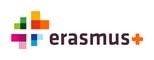 Format Exceptional Costs voor de implementatie van virtuele mobiliteit tijdens de Coronacrisis Instellingen wordt ten zeerste aangeraden om voorgenomen budgetoverheveling naar exceptional costs, zoals mogelijk gemaakt door het addendum n.a.v. Covid-19, voor te leggen aan het Nationaal Agentschap alvorens deze kosten te maken. Dit verkleint de kans dat de kosten ten tijde van de eindrapportage worden afgekeurd.Controleer altijd eerst of uw instelling het addendum voor het betreffende project heeft getekend.Vul dit formulier in en stuur deze per e-mail naar KA103@erasmusplus.nl of KA107@erasmusplus.nl, afhankelijk van de actielijn.Verantwoording (in te vullen door de Erasmus+ Coordinator)ProjectcodeInstellingNaam coordinatorBeschrijving van de aan te schaffen materialen en/of diensten en het doel hiervanWaarom zijn deze uitgaven noodzakelijk voor het succesvol virtueel implementeren van het Erasmus+ project? (Zou het project zonder deze uitgaven nog door kunnen gaan?)Een schatting van de te maken kosten, indien van toepassing uitgesplitst in categorieënBevestig dat deze materialen/diensten in de eerste plaats en voornamelijk gebruikt zullen worden voor het Erasmus+ project, en licht dit toeAlleen indien van toepassing bij KA107: Indien de kosten niet in Euro worden gemaakt: welke wisselkoers wordt gebruikt?